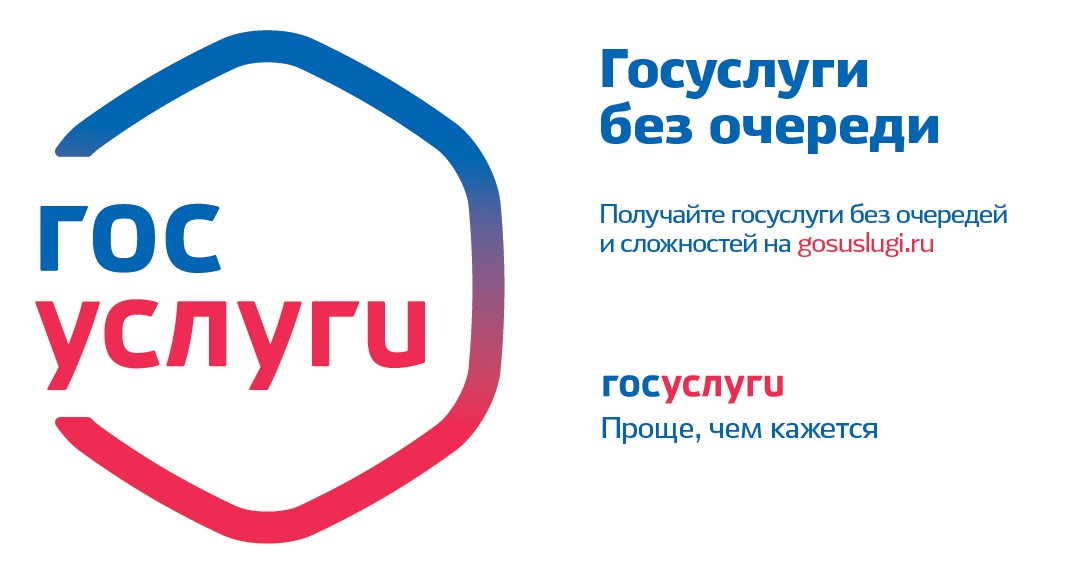 Информация о возможности получения государственных и муниципальных услуг в электронном видеО преимуществах получения услуг в электронном видеЭлектронные услуги - это, во-первых, повышение доступности государственных и муниципальных услуг. Если раньше можно было получить услугу, только лишь придя в кабинет чиновника, ожидая очереди, теряя время, то в настоящее время значительный перечень услуг доступен без личного посещения госоргана. То есть заявление на получение той или иной услуги не нужно относить в кабинет служащего, он его получит через специальную компьютерную программу. А результат предоставления некоторых услуг можно также получить в электронном виде.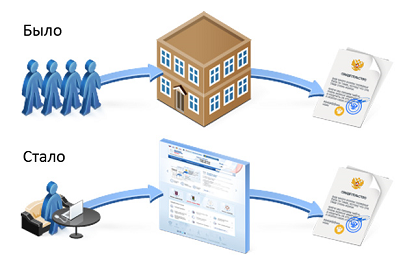 Для доступа к электронным услугам созданы специальные федеральные, региональные и муниципальные сайты (порталы) государственных и муниципальных услуг. Зайти на них могут все желающие, подключенные к сети Интернет. Интерфейс порталов разработан с целью максимального удобства и простоты выполнения запроса на получение услуги для обычного человека. Федеральный портал госуслуг доступен по адресу: www.gosuslugi.ruВо-вторых, электронные услуги - это отмена необходимости предоставления заявителями для получения услуги документов, которые находятся в распоряжении органов власти. 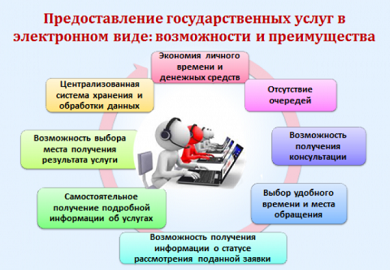 Преимущества получения государственных и муниципальных услуг в электронном виде заключаются в:а) доступности информации, связанной с получением услуг;б) возможности подачи заявления о предоставлении государственных и муниципальных услуг с компьютера;в) упрощении процедур получения государственной и муниципальной услуги;г) сокращение времени от подачи заявления до выдачи оформленного документа;д) информированности гражданина на каждом этапе работы по его заявлению;е) сокращение количества предоставляемых документов;ж) экономия личного времени.Снижение срока предоставления услуги достигается за счет исключения нахождения в очереди для подачи заявления на предоставление услуги и получения результата, а также организации системы электронного взаимодействия (СМЭВ) между органами власти, предназначенную для того, чтобы ведомства самостоятельно запрашивали друг у друга необходимые для оказания услуг документы в электронном виде. Работа строится следующим образом. При взаимодействии с гражданами ведомства получают от них электронные заявки на получение той или иной государственной услуги и самостоятельно по СМЭВ запрашивают у других ведомств необходимые им документы, а затем в электронном же виде предоставляют результат оказанной услуги пользователю. Для того, чтобы получить государственную и муниципальную услуг в электронной форме, нужно зарегистрироваться на Портале государственных и муниципальных услуг.Портал государственных и муниципальных услуг - это государственная информационная система, обеспечивающая предоставление государственных и муниципальных услуг в электронной форме, а также доступ заявителей к сведениям о государственных и муниципальных услугах, предназначенным для распространения с использованием сети Интернет и размещенным в государственных и муниципальных информационных системах, обеспечивающих ведение реестров государственных и муниципальных услуг.Как зарегистрироваться на Портале государственных и муниципальных услуг?a) C помощью информационной сети Интернет зайти на Единый портал государственных и муниципальных услуг www.gosuslugi.ru;б) В верхней правой части поля главной страницы в разделе «Личный кабинет» выбрать кнопку «Регистрация»;в) Далее следовать инструкции, переходя по ссылке «Далее» (при заполнении разделов потребуются данные паспорта, СНИЛСа, номера мобильного телефона и адреса электронной почты, поэтому рекомендуется подготовить их заранее, а также, (Важно!) запомнить или записать введенный Вами пароль, который Вам в последующем понадобится при авторизации на Портале государственных и муниципальных услуг);г) Выбрать способ получения кода активации. Например, получить заказным письмом через почту;д) Дождаться заказного письма с кодом активации (в течение двух недель) и, используя его, окончательно активировать свои данные на Портале государственных и муниципальных услуг.Процесс регистрации на Портале государственных и муниципальных услуг завершен.Как получить государственную и муниципальную услугу в электронном виде?Для начала нужно определиться с «Вашим местоположением» на Портале государственных и муниципальных услуг.Затем проследовать в раздел «Электронные услуги» и определиться с категорией получателя: физические лица (для гражданина), предприниматели, иностранные граждане или юридические лица.Во вкладке «По ведомствам» государственные и муниципальные услуги классифицированы по ряду признаков: по ведомствам, по жизненным ситуациям, по категориям пользователей, по популярности – частоте заказа услуги) и представлены в виде каталога. Кроме того организован поиск услуг, организаций, документов и форм по ключевым словам.Ваша задача: выбрать нужную Вам услугу и следовать инструкциям.Каждая услуга имеет информационную карточку, с которой требуется внимательно ознакомиться, она содержит:- наименование услуги;- наименование органа государственной власти или органа местного самоуправления, предоставляющего услугу;- категории заявителей, которым предоставляется услуга;- необходимые документы, подлежащие предоставлению заявителем для получения услуги, способы получения документов заявителями и порядок их предоставления с указанием услуг, в результате предоставления которых могут быть получены такие документы;- сведения о стоимости и порядке оплаты;- результат предоставления услуги;- сроки предоставления услуги;- основания для приостановления услуги или отказа в ее предоставлении;- информация о месте предоставления услуги;- сведения о допустимости досудебного (внесудебного) обжалования действий (бездействия) должностных лиц, предоставляющих услугу, и результатов предоставления этой услуги;- контакты для получения дополнительной информации (телефоны органа государственной власти или органа местного самоуправления, ответственного за предоставление услуги);- формы заявлений и иных документов, заполнение которых необходимо заявителем для получения государственной или муниципальной услуги в электронном виде.По окончании оформления заявления нажать кнопку «Готово» и информационные системы обеспечат исполнение обращения в автоматическом режиме.Внимание! Конфиденциальность сведений гарантируют современные механизмы шифрования – весь обмен данными происходит по защищенным каналам связи.Отправив заявление на услугу, Вы можете в «Личном кабинете» по номеру документа отследить статус своего обращения.На Портале государственных и муниципальных услуг Вы можете получить большинство оказываемых федеральными и муниципальными органами услуг, не отходя от своего компьютера.Как контролируется качество предоставления услуг?На портале госуслуг можно оставить отзыв о качестве предоставления услуги, ответив на несколько вопросов.Воспользуйтесь Порталом государственных и муниципальных услуг! Насколько это удобно узнаете сами.